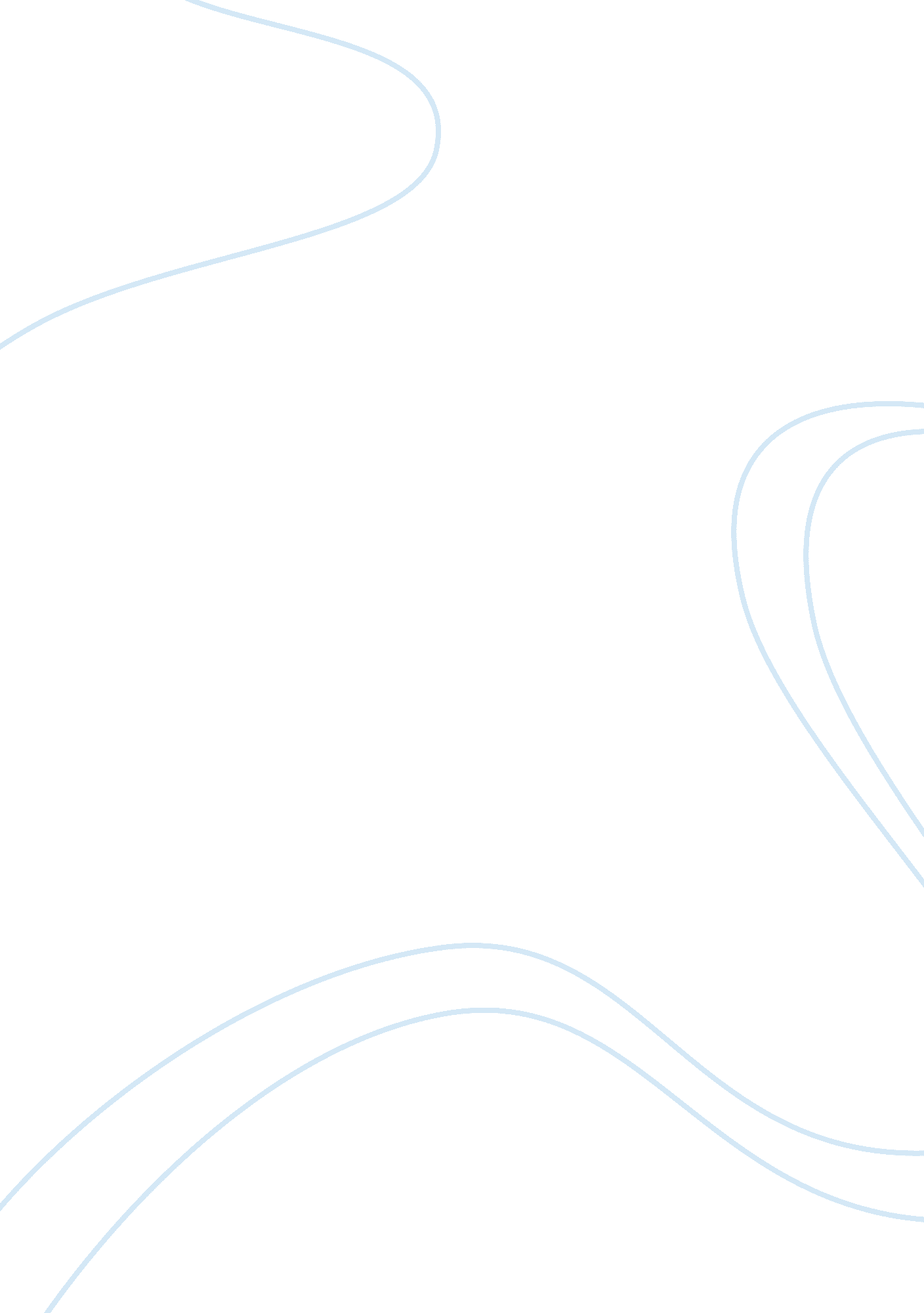 Principles of professional practice essay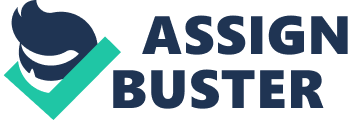 Professional instruction and enrollment 
To go a qualified nurse you must be accepted to analyze at university for a three or four twelvemonth grade. This instruction programme is theory and arrangement based. There is besides another path people can take if they have the experience but non all of the makings. this is college for a twelvemonth for so onto university for two old ages. Nursing pupils must be fit for pattern and be able to show the demands of their instruction. To register with the Nursing and Midwifery Council ( NMC ) you need to be able to transport out competencies to province that they meet the needed accomplishments to be able to pattern professionally and safely. NMC ( 2008 ) states that you have to recognize your ain bounds when working and non to pattern anything you are non competent in without supervising. However to go a Social Worker requires analyzing for three old ages for an undergraduate grade or a two twelvemonth graduate student grade. The Social Workers registry is “ function based” instead than making based. Social Workers must be executing a function instead than keep a specific making to be on the registry ( SSSC. 2011 ) . Social Workers can besides be employed before they finish their preparation. This is really different from Nursing as the demands to register with the NMC are for you to hold completed 2300 hours of clinical pattern and 2300 hours of theory based acquisition. Background revelation cheques are taken before you are accepted to analyze for either profession. Principles of attention professionals 
The rules of both codifications are about indistinguishable in protecting and advancing the rights. picks and beliefs of the patient and service user. NMC ( 2008 ) states that the rules of the attention professional must consists of supplying a high criterion of attention. moving with unity. continuing your professionalism. protecting and advancing the wellness of those in your attention and to be unfastened and honest. SSSC ( 2009 ) states that Social Workers need to recognize single differences. being cognizant of people’s rights. listening to people. sharing power. esteeming privateness and self-respect and assisting the users make informed picks. Codes of behavior 
Nurses and Social Workers both look after vulnerable people and are regulated by codifications of behavior to guarantee the patient and service user are acquiring the best possible attention. The Nursing and Midwifery codification of behavior exists to put criterions. promote instruction. supply counsel and to put regulations that we must adhere to ( NMC. 2008 ) . “ We exist to safeguard the wellness and well-being of the public” ( NMC. 2008. p1 ) . NMC ( 2008 ) states that nurses and accoucheuses must handle every patient as an person. to be unfastened and sort. esteem their self-respect and their wants sing their attention and intervention. The patients and public must be able to swear in nurses to supply a high criterion of attention. to move legitimately. continue their professional repute. be accessible and do the attention of the patient their first and primary concern. The SSSC Code of Practice are criterions that protect the populace and present the best possible attention to the service users. Vulnerable grownups. kids and older people rely on the professional accomplishments of the Social Worker who must protect and advance the rights of the service user. esteem each individual as an person. be trusty and honest. ne'er to set themselves or others at hazard and act in a manner inside and outside of work that would non oppugn their good character ( SSSC. 2009 ) . Continuing Professional Development 
Both these professions expect the same high criterions when it comes to instruction and preparation. Nursing and Social Work both have demands for continued professional development and womb-to-tomb acquisition. It is indispensable that Nurses and Social workers maintain a record of their preparation throughout their callings. To be able to stay on the job and practising as a nurse or a accoucheuse you must maintain your accomplishments and knowledge up to day of the month through womb-to-tomb acquisition. This requires that nurses complete 450 hours of registered pattern along with 35 hours of larning activities every three old ages along with the one-year fee of ? 100. Medicines. interventions and equipment are continuously altering so it’s of import that nurses maintain up to day of the month to guarantee that patients are acquiring the best available attention. “ You must take portion in appropriate acquisition and pattern activities that maintain and develop you competency and performance” ( NMC. 2008 p6 ) . Social Worker’s must set about “ relevant preparation to keep and better your cognition and accomplishments and lending to the acquisition and development of others” ( SSSC. 2009 subdivision 6. 8 ) . The demand of continued acquisition is 15 yearss which can dwell of classs. reading and preparation. Five of these yearss is focused on working with colleges and other health care professionals. Social Workers must register with the SSSC every three old ages and pay an one-year fee of ? 30. Model for clinical administration within the health care sector Clinical Governance are codifications which sets out best pattern and benchmarks of attention that everybody must adhere to throughout the UK. NHS and SSSC administrations are accountable to clinical administration for continuously maintaining an oculus on their employees to guarantee that high criterions of attention is given. Clinical administration does non merely concentrate on patients attention but besides choice betterments. leading. information and staff focal point. Concentrating on these elements insure that high criterions is being met and past errors are non repeated ( RNC 2013 ) . Ethical issues and professional boundaries 
Nurses and Social Workers face ethical issues everyday throughout their working lives and they are educated to understand these. Professionals must be certain to ne'er judge other peoples ethical motives. values. spiritual or cultural beliefs and single picks. Professionals besides need to hold an apprehension of societal diverseness and subjugation with mental wellness. disablement. race and coloring material. The two schools of moralss which are of import for professionals are Deontology and Teleology. Deontology high spots that Torahs and regulations govern behavior and people should maintain them out of responsibility to society nevertheless this responsibility can be challenged if someone’s personal beliefs are in struggle with responsibilities that’s being asked of them. Teleology discusses that the greater good for the greater figure is more of import than the action. For illustration mercy killing would be classed every bit deonotolgy as mercy killing is regarded as slaying or manslaughter and would be punishable under jurisprudence whereas teleology would see it as stoping intolerable agony for the greater good ( NHS picks. 2012 ) . It is indispensable to maintain up to day of the month with current treatments. tendencies and debates as this enables professionals to do informed determinations based on objectively instead than their emotions. Nurses and Social Workers must maintain clear professional boundaries at all times with patients under their attention by declining gifts. favors. to give and have money. cordial reception. and to keep clear sexual boundaries at all times. Parameters that occur within professional pattern 
Nurses. Midwifes and Social Workers are all responsible and professionally accountable to their employer and are besides accountable in jurisprudence for their actions as people rely on them. They are non merely accountable for their ain actions but besides the pupils under their supervising. If any of these professionals breach any term of their occupation description so they must be accountable and to be able to explicate their actions. “ As a professional. you are personally accountable for actions and skips in your pattern. and must ever be able to warrant your decisions” ( NMC. 2008 p2 ) . SSSC ( 2009 ) states that you must run into the needed criterions of pattern. work in a lawful. safe effectual manner. Professionals must be responsible for cognizing their ain restrictions and abilities within their pattern and must non transport out undertakings they are non competent in. They must non pattern anything they are non competent in and if it hasn’t been signed off ( NMC. 2008 ) . SSSC ( 2009 ) states that must seek aid if Social Worker’s feel they can non transport out any facet of your work. Professionals must mention to another member of the multidisciplinary squad when it’s in the best involvement of their patients and service users. Professionals must recognize and esteem the functions of other professionals and work in partnership with them to guarantee the best possible attention is given. The function of a professional supervisor is to supervise preparation and to hold that you are competent in that undertaking. New employees go through an initiation. preparation and supervising. Students and freshly qualified staff receive a wise man to steer them through their acquisition. “ You must do certain that everyone you are responsible for is supervised and supported” ( NMC. 2008 p5 ) . SSSC ( 2009 ) states that Employers have a cardinal function in back uping pupils and freshly qualified Social Workers as this is to run into the demands with the Post Registration Training and Learning ( PRTL ) and guarantee staff feel supported. Decision 
Both professions are similar in the manner they look after and back up their patients and service users. Therefore are regulated by similar codifications of behavior and expect the same high criterions of attention. instruction and preparation. Mentions 
NHS picks ( 2012 ) Euthanasia and assisted self-destruction. Available at: hypertext transfer protocol: //www. New Hampshire. uk/conditions/euthanasiaandassistedsuicide/Pages/Introduction. aspx Accessed on 26/11/13 NMC ( 2008 ) The Code: Standards of behavior. public presentation and moralss for nurses and accoucheuses. London: Nursing and Midwifery Council RNC ( 2013 ) Clinical administration. Available at: hypertext transfer protocol: //www. rcn. org. uk/development/practice/clinical_governance Accessed on 26/11/13 SSSC ( 2009 ) Codes of Practice for Social Service Workers and Employers. Dundee: Scots Social Services Council. SSSC ( 2011 ) What is Registration? Available at: hypertext transfer protocol: //www. sssc. uk. com/Applying-for-registration/what-is-registration. hypertext markup language Accessed on: 26/10/13 